Area Liaisons', Committee Chairs' and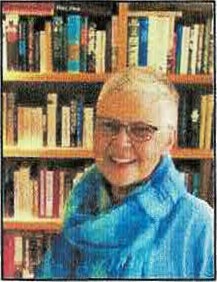 Chapter Presidents' Pagefrom your Washington State President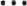        "Embracing Possibilities: Leading with Wisdom and Passion"        "Leading Women Educators Impacting Education Worldwide"Newsletter 28Dear Chapter Presidents, Area Liaisons, Committee Chairs and State Officers,            Our Washington State Convention, held April 25 through May 1, 2021, was a success! Thank you for your participation and support. The Executive Committee (state officers) met on May 2 to discuss what went well and improvements that could be made. We also extended our Washington State Zoom Account for another year so that all chapters will be able to continue to meet virtually via Zoom for your meetings and workshops, if needed. As more vaccinations are given, as members build their immunity and as the weather becomes warmer, meetings may be held outdoors or in well ventilated rooms. This is already beginning to happen. Still taking precautions is necessary but our feeling of trust will become greater. What a good feeling this is!     Our newly installed WA State President Pat Bennett-Forman is in the process of filling positions at the state level. If you are interested in one of these positions, please contact Pat.  The new positions will begin July 1, 2021 which means you continue in your position until June 29th.      As an Area Liaison or a State Committee Chair, it is time to consider materials that will be passed on to the next DKG member in your position. The materials in your files should be evaluated each biennium prior to transition which happens in June, to be determined soon.  Necessary examples like action plans, for instance, are helpful and at least one copy of the current term or chair guide books, etc. should be kept. Any irrelevant documentation that doesn’t help the next incoming officer/chair with her duties should be purged or discarded. I hope this helps you to reorganize materials.     Please be mindful of the dates of events listed below. Hope to see you in Portland!     As always, I am grateful for your support, sharing your successes, and friendship over the past two years. This has been a very meaningful journey for me and I value each of you.Gratefully, Susan Fritts, 2019-2021 Washington State President, DKG Society InternationalEvents:July 7-10, 2021	International Conference, Portland, OROctober 2-3, 2021	Fall Board, Yakima Red Lion (Saturday and Sunday)May 13-15, 2022	State Convention, Hotel Red Lion OlympiaJune 21-23, 2022	Rainbow LodgeJuly 12-16, 2022	International Conference 2022, NOLASept. 23-24, 2022	Fall Board, Yakima Red Lion (Friday and Saturday)April 27-28, 2023	State Convention, Hotel Red Lion OlympiaJune 27-28, 2023	Dumas Bay